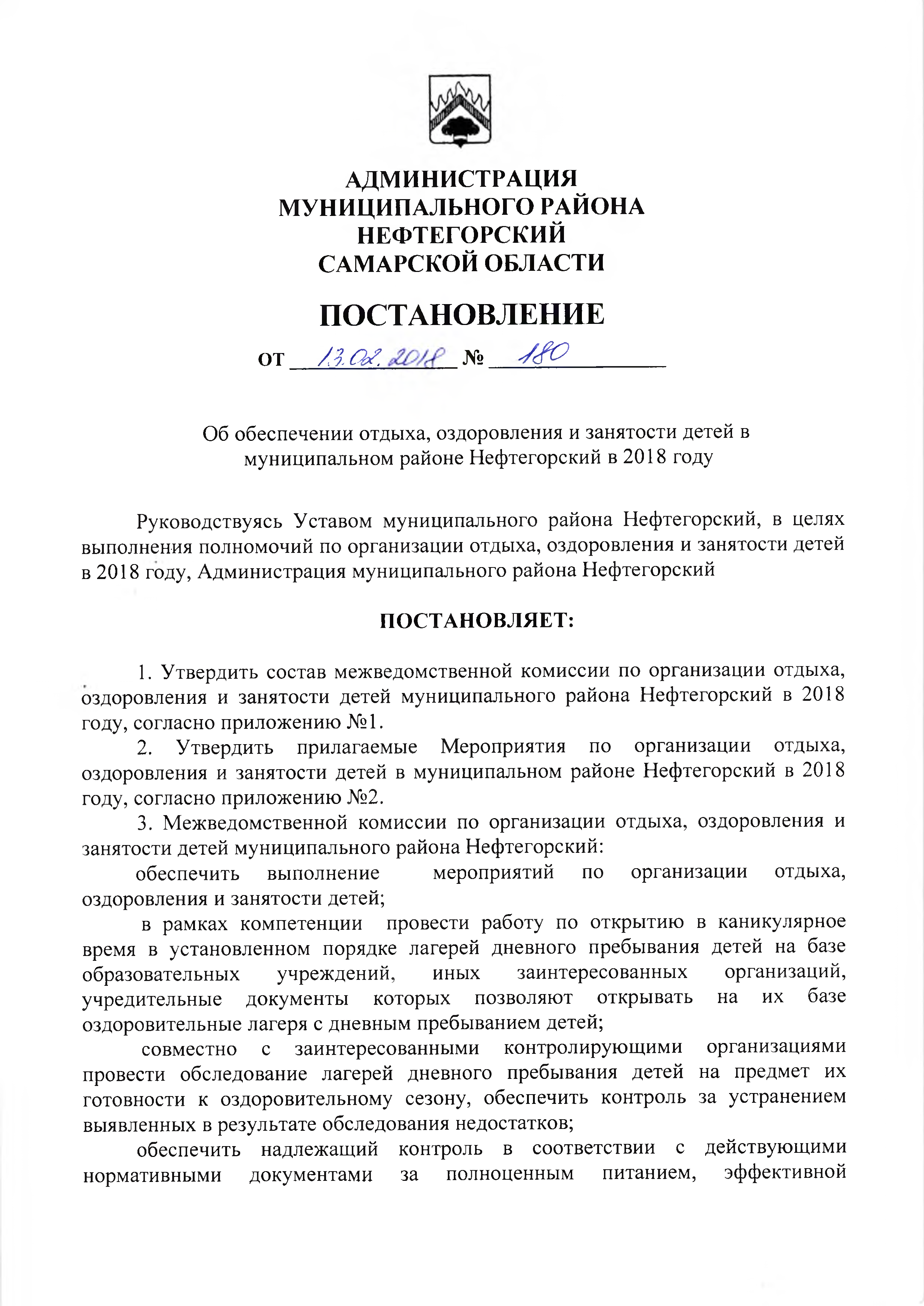 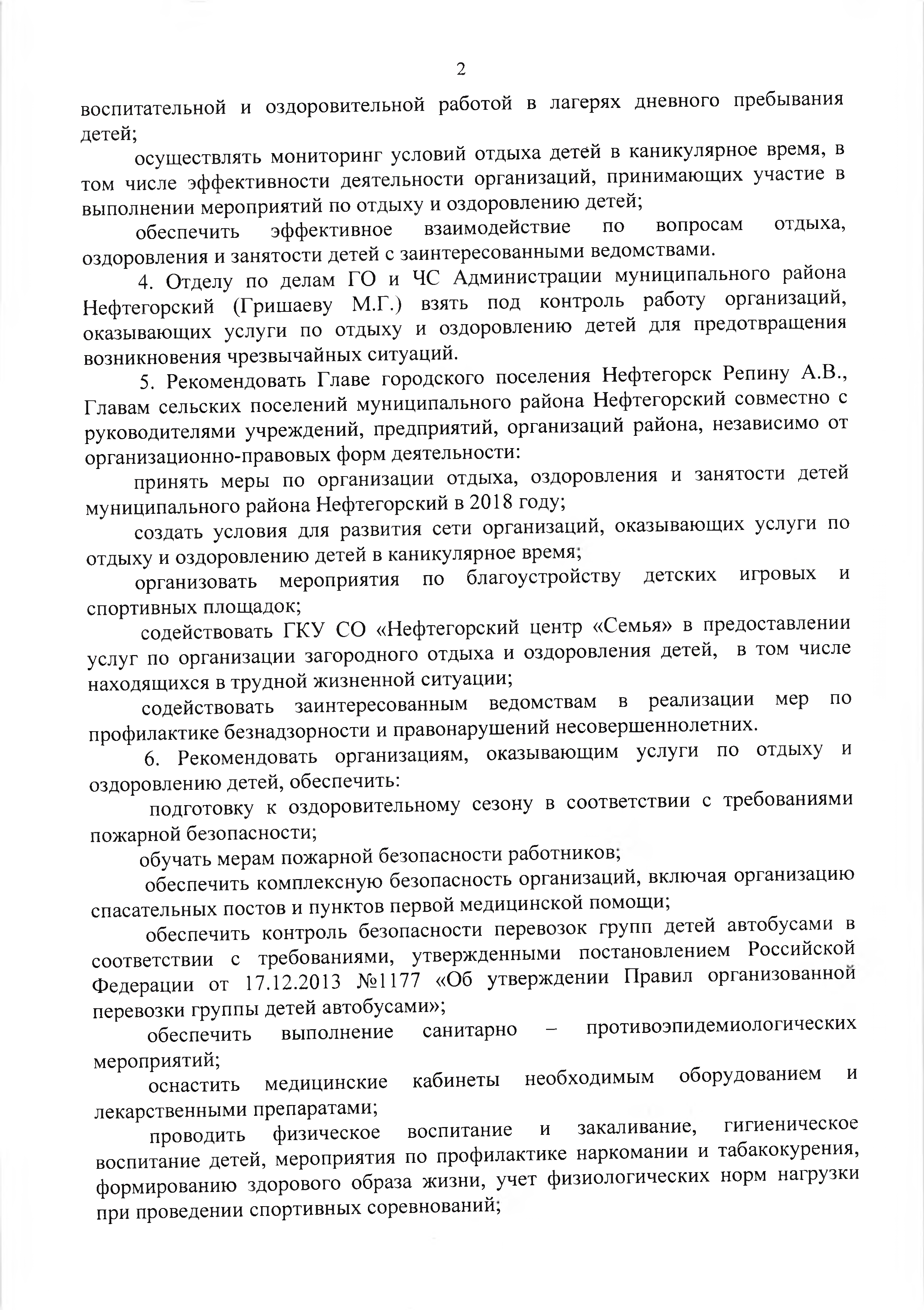 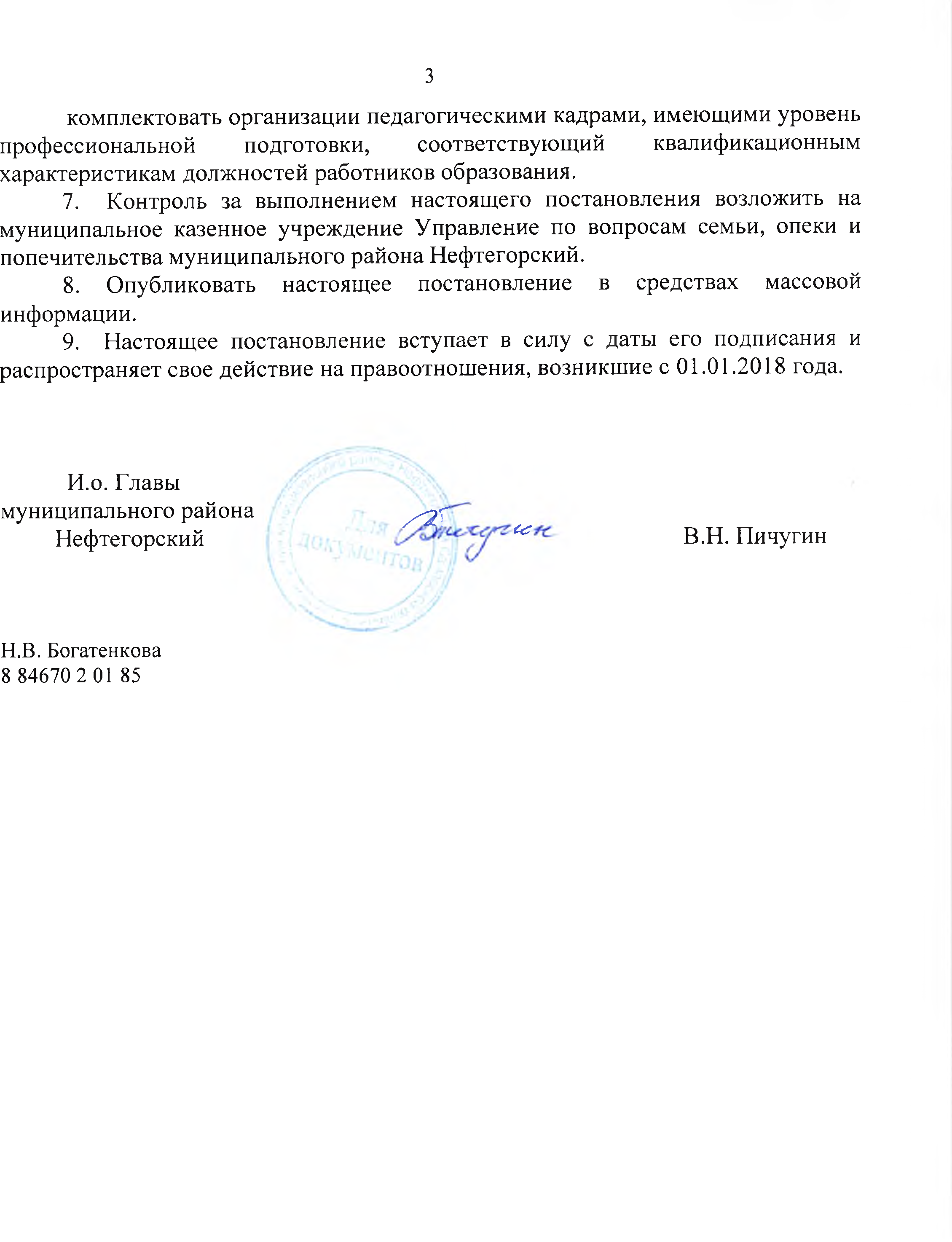 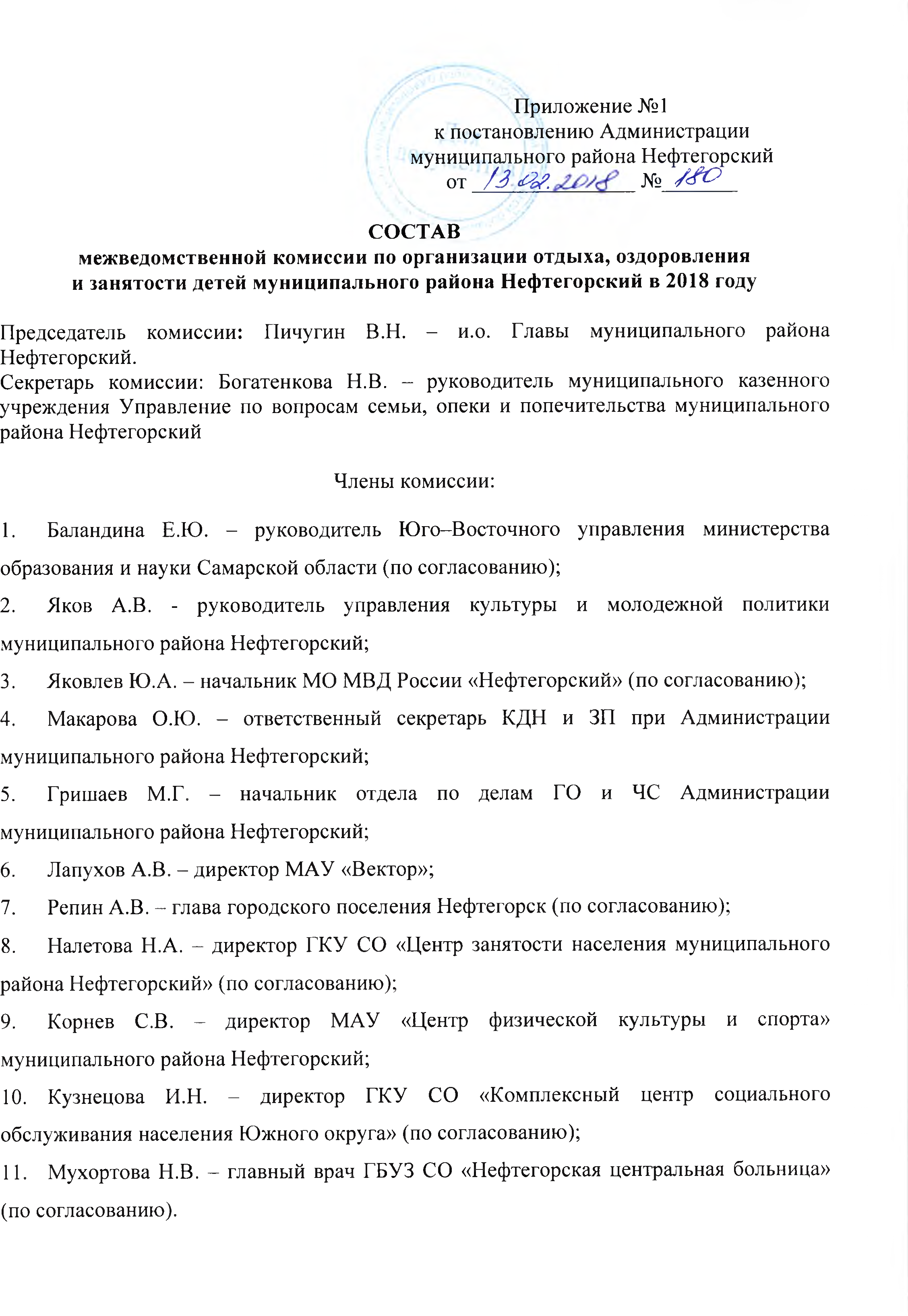 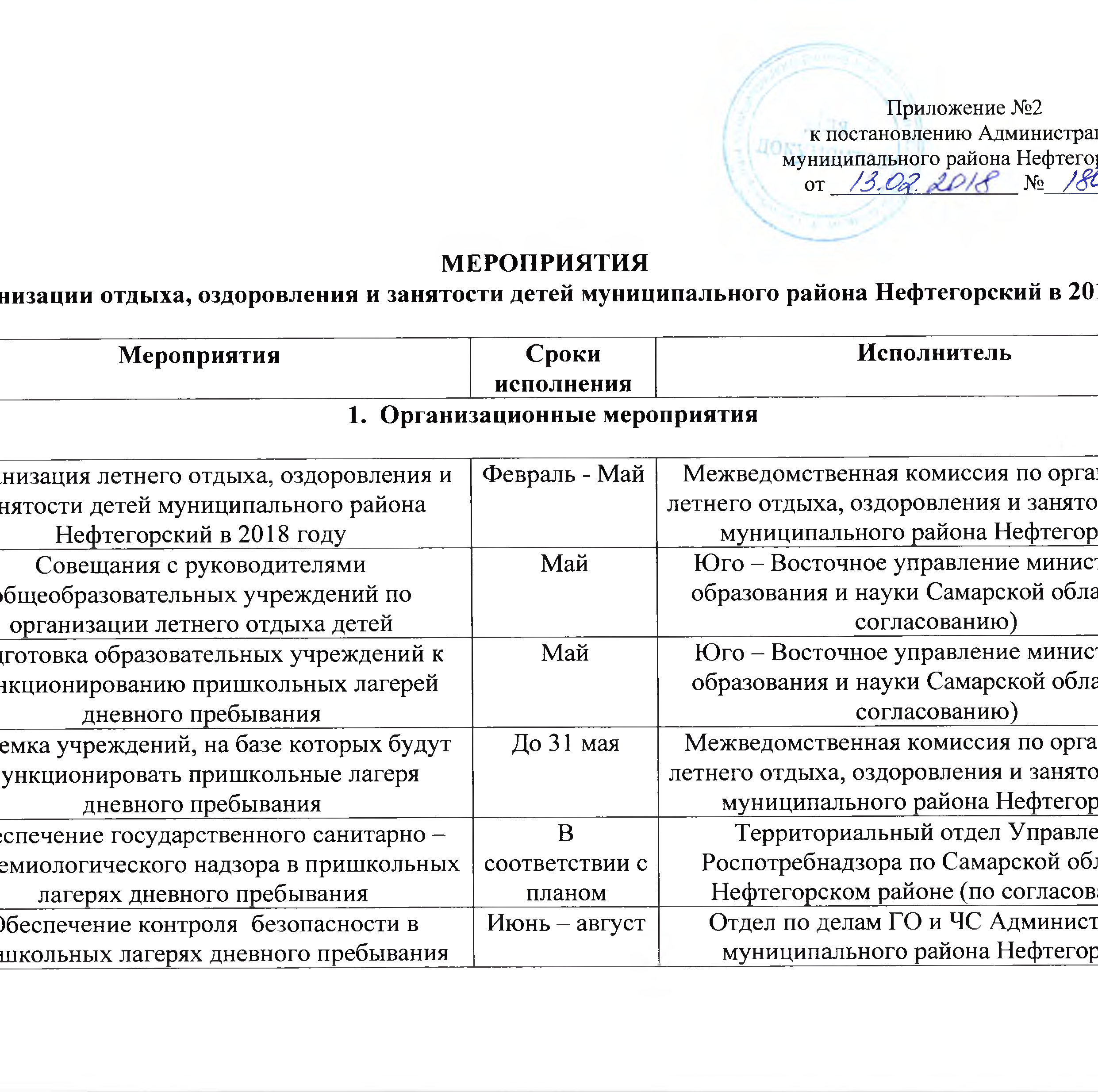 нс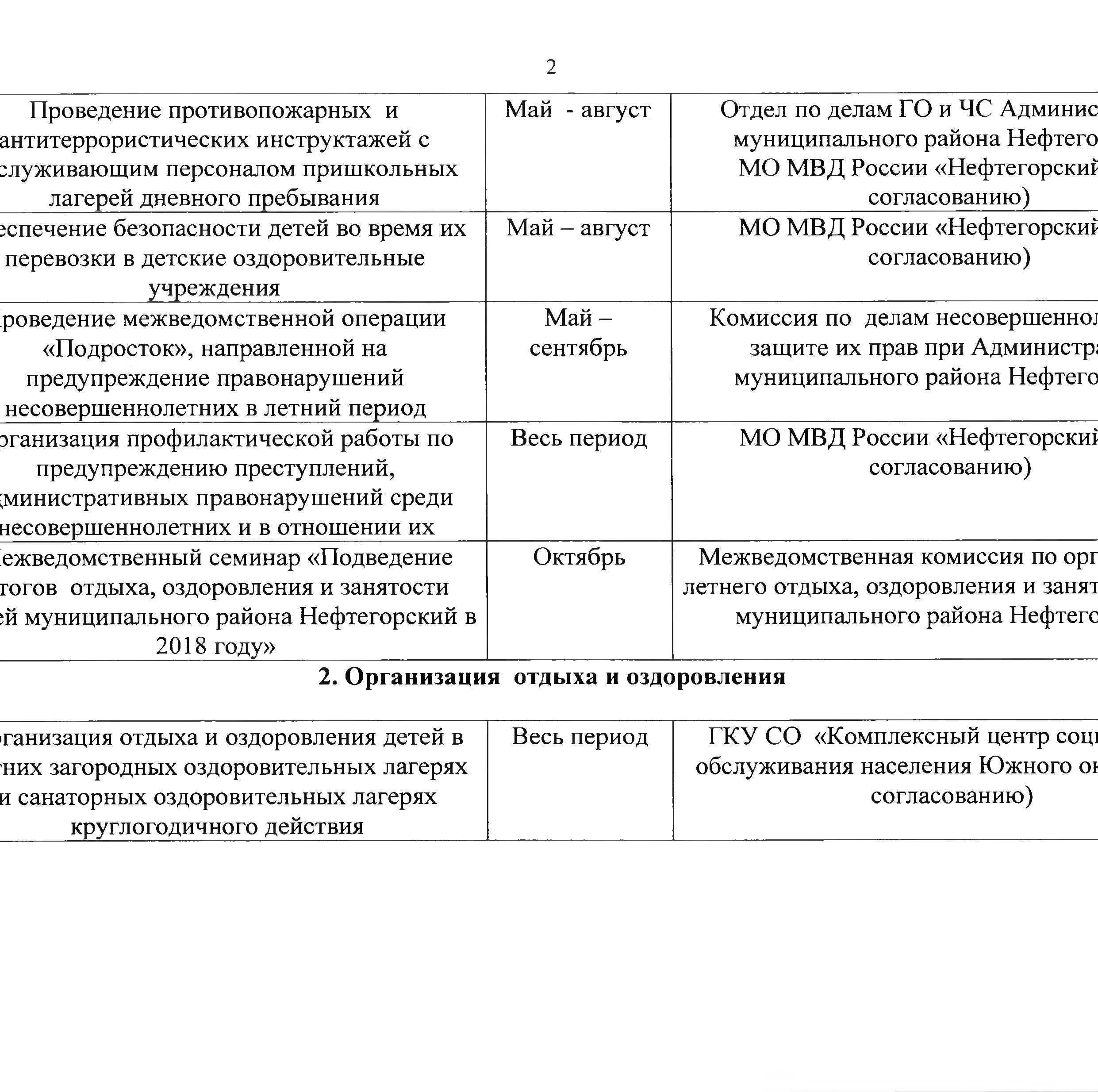 лк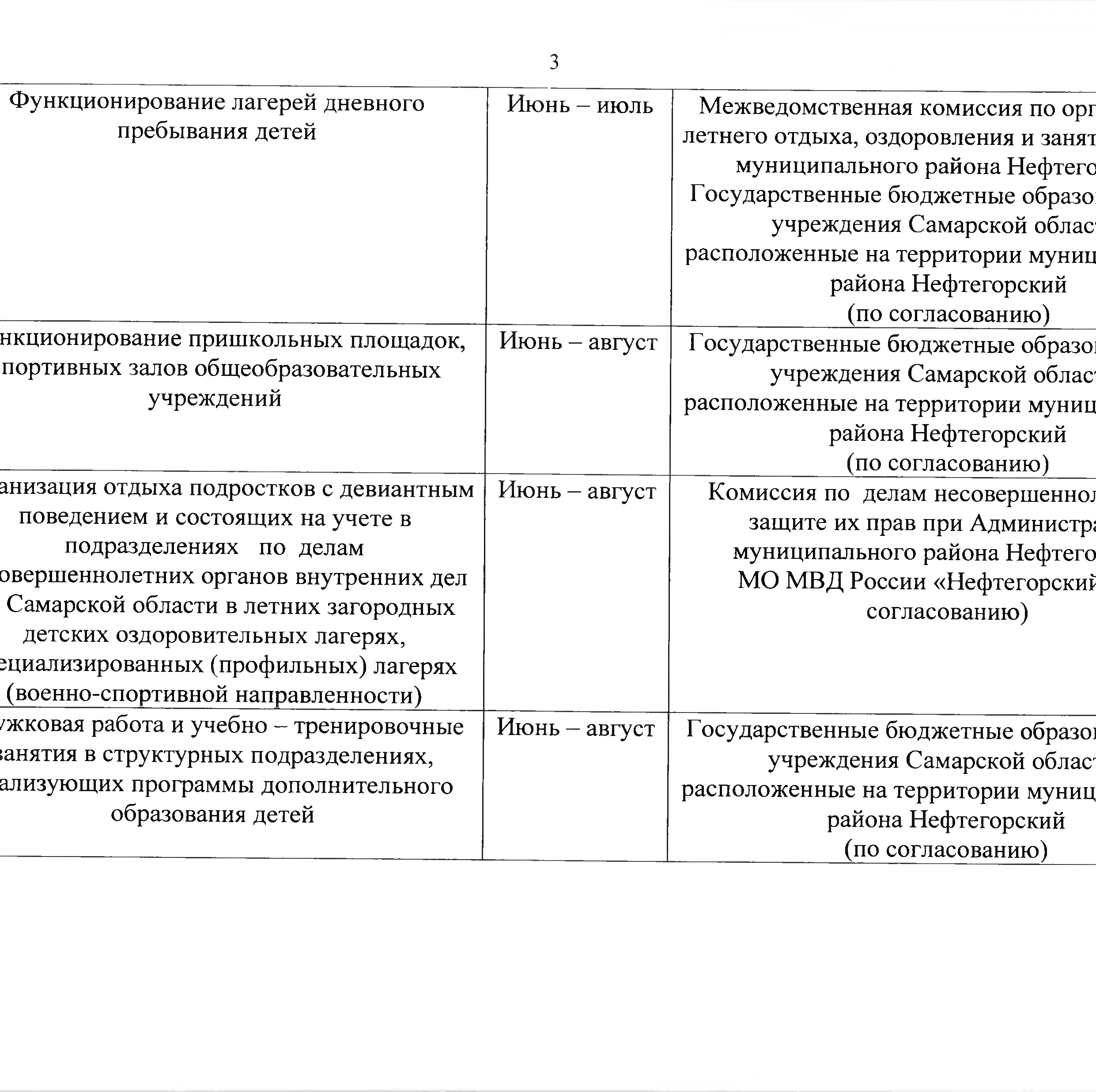 ер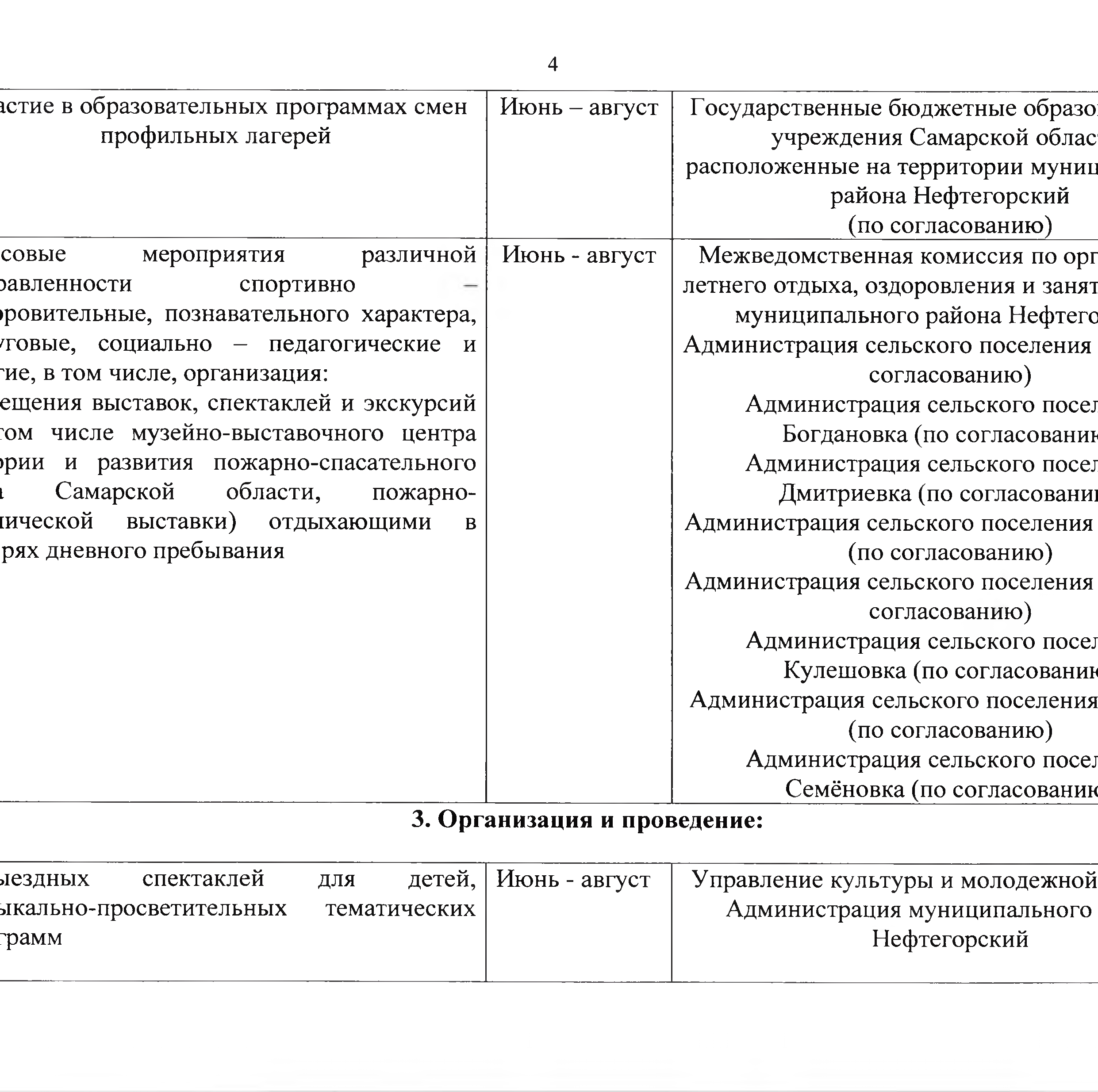 ююл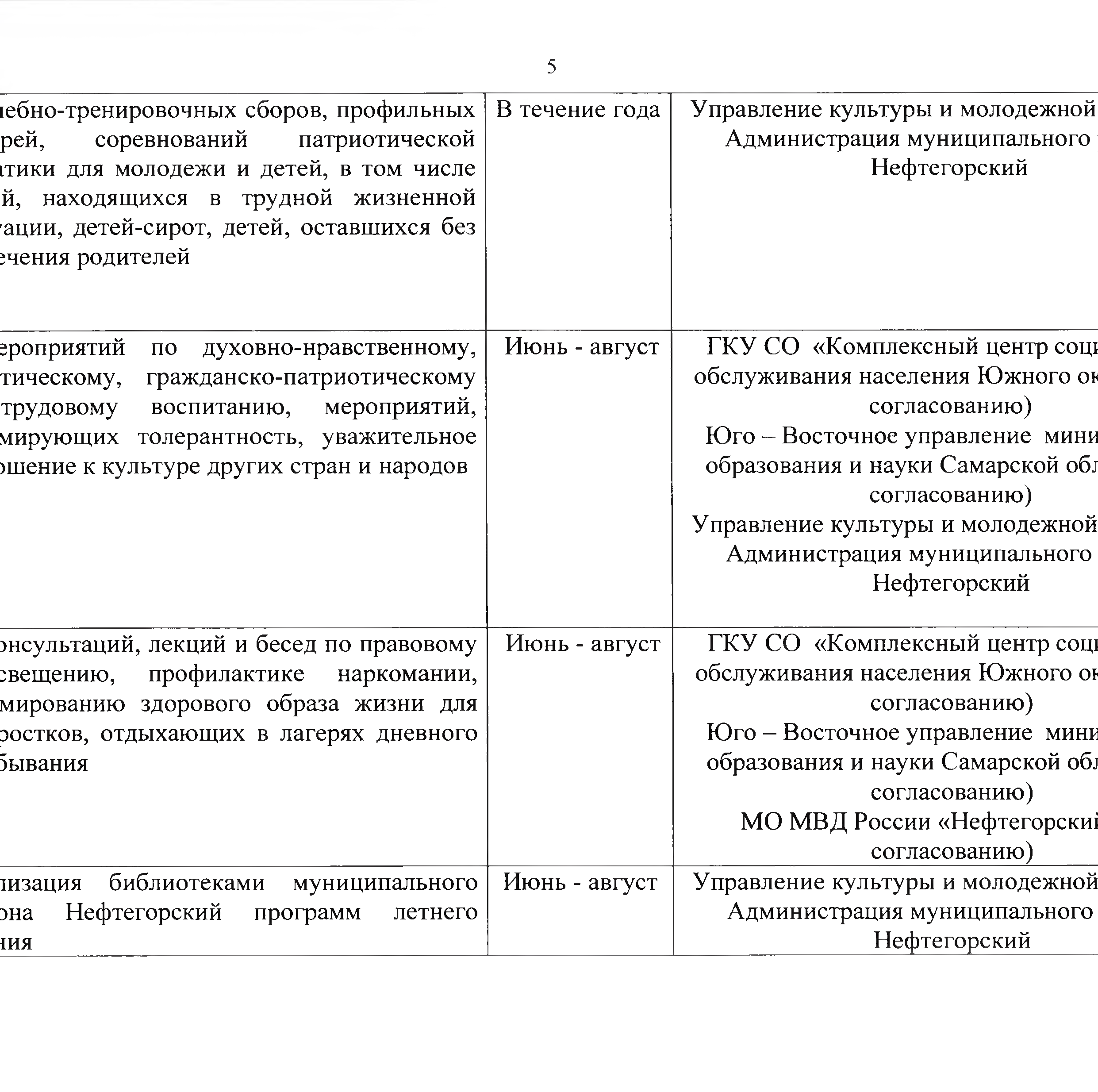 ос	кбол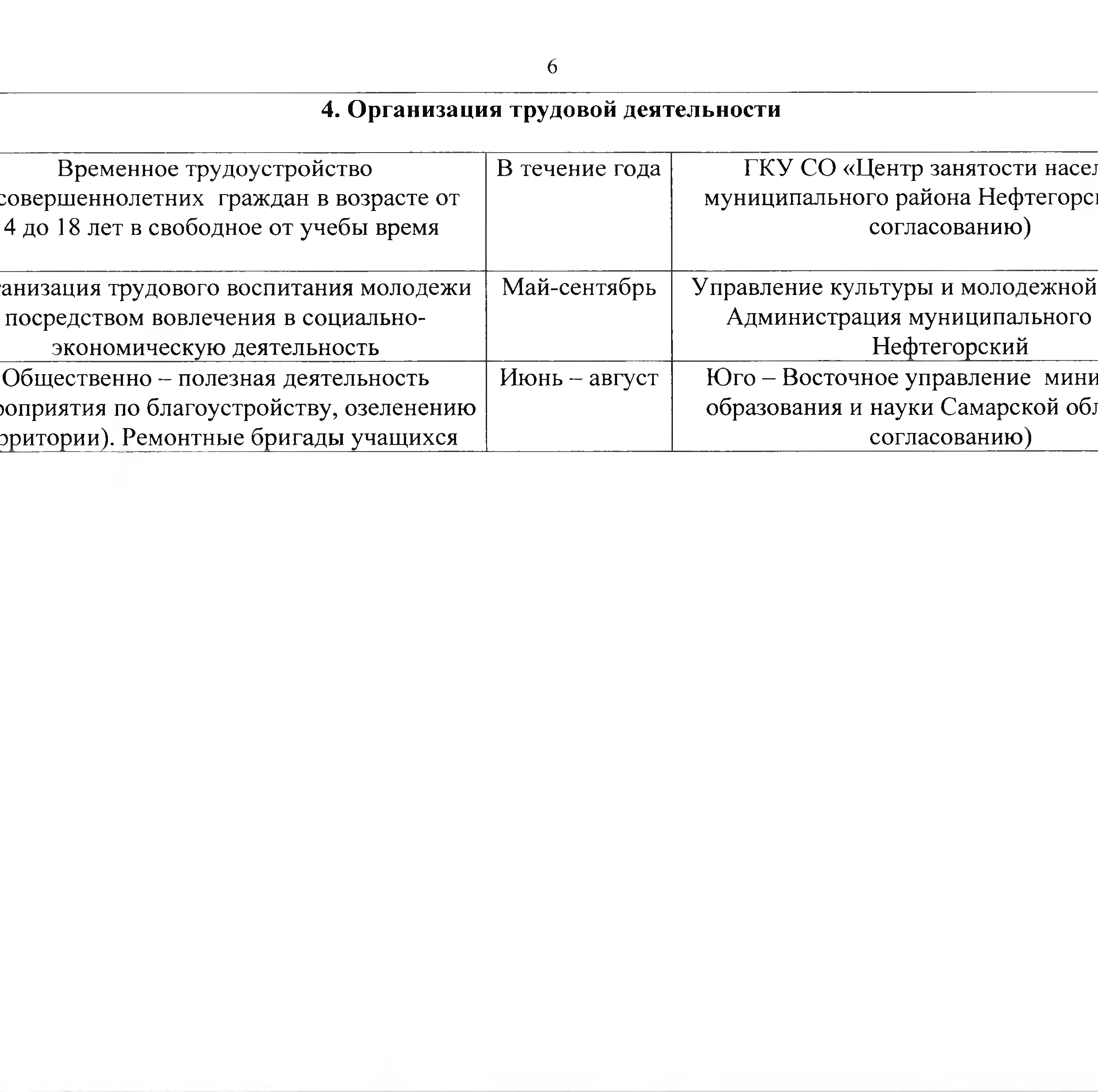 слр